День Здоровья в школе.  Проблеме здоровья сейчас уделяют большое внимание. Об этом говорится на всех уровнях, вплоть до главы государства. Естественно, что возросло внимание и к здоровью учащихся. В школах продолжают возрастать учебные нагрузки, уменьшается двигательная активность детей, что приводит к нарушениям осанки, гиподинамии. Многие школьники предпочитают проводить свободное время у телевизоров и компьютеров. Тревогу вызывает рост числа юных куриль-щиков, массовое потребление пива, токсикомания, приобретающая всё более массовый характер.   Педагогическая общественность все больше убеждается в том, что именно учитель может сделать больше для здоровья школьников, чем врач. Охрана здо-ровья школьников – одна из важнейших задач образования.   Так возникла необходимость создания системы здоровьесберегающей деятель-ности в образовательном учреждении, которая будет направлена на устранение проблем, что в свою очередь может дать положительный эффект и в оздоровле-нии учащихся, и в реализации основной цели – повышении качества образования и воспитания школьников.   Академик Н.М.Амосов говорил: «Если нельзя вырастить ребенка,  чтобы он совсем не болел,  то, во всяком случае, поддерживать у него высокий уровень  здоровья вполне возможно». Чем и занимается педагогическая общественность в последние годы. Потому что только «в здоровом теле – здоровый дух!»   Здоровьесберегающая деятельность МКОУ «Теречная СОШ» направлена на выполнение гигиенических рекомендаций, способствующих оптимизации усло-вий обучения и образа жизни детей и подростков.   Основные направления деятельности школы – образование и воспитание. Их необходимо осуществлять вместе с другой важной задачей – оздоровлением.Потому в целях формирования ЗОЖ, воспитания интереса к участию в спортив-но – массовых мероприятиях, в целях укрепления уверенности детей в своих силах и знаниях, воспитания любви к спорту, ежемесячно проводятся,  став уже традиционными - Дни Здоровья.   Очередной День Здоровья состоялся 26 мая текущего года.   Нужно отметить, что с самого утра в школе царила праздничная атмосфера. Радостные лица, боевой настрой, командный дух.   В этот день школа будто оживала, ведь были задействованы все: учащиеся, педагоги, родители. День начался с  линейки, торжественного объявления «Дня Здоровья» и  традиционной зарядки.   Организаторами спортивного праздника была  заместитель директора в начальных классах Абдулазизова Т.А., которая приветствовала ребят словами: - Дорогие  друзья! Позвольте открыть наш спортивно – оздоровительный праздник. Какие дети не любят игры? Ведь самое их любимое занятие – поиг-рать…. Игры бывают разные: на развитее памяти, сюжетно – ролевые, на сообразительность, но самые любимые – это спортивные игры, именно  поэтому мы сегодня открываем наш День здоровья, день веселых, подвижных игр.  Провести День здоровья ей помогали  волонтёры – учащиеся старших классов.    В состязаниях принимали участие семь команд – по одной от каждого класса (по 9 человек в каждой команде). Оценивала соревнования жюри в составе 3-х человек во главе с учительницей физкультуры Нуцачалиевой А.М. Участники  отгадывали загадки, строили башни из кубиков, собирали паззлы на тему «Мы за здоровый образ жизни», участвовали в эстафете «Полезно-вредно» (пробегали условленное расстояние и выбирали со столика карточки только с положительными фразами), показали своё знание известных пословиц про здоровый образ жизни(нужно было докончить пословицу, предложенную ведущим). Естественно, не обошлось и без спортивных состязаний. Ребятам были предложены различные эстафеты, в которых они должны были проявить свою быстроту, ловкость, прыгучесть, силу, меткость и другие качества. Завершился же день «Весёлыми стартами».   По окончании всей программы состоялась линейка, на которой Абдулазизова Т.А. подвела итоги дня: «Вот и закончился наш праздник. Все участники команд показали свою ловкость, силу, быстроту. А главное – получили заряд бодрости и массу положительных эмоций! Занимайтесь спортом, укрепляйте своё здоровье, развивайте силу и выносливость! До новых встреч!»  Безусловно, Дни здоровья  в школах проводятся для того, чтобы дети и работники  могли понять, как много значит здоровье в их жизни, и решить, что им нужно сделать, чтобы здоровье  стало лучше. Нельзя сбрасывать со счетов и то, столько интересных и радостных мгновений пережили участники, окунулись в атмосферу дружелюбия, позитива.Хочется пожелать здоровья, удачи и покорения новых вершин.Материал подготовила Абдулазизова Т.А.,заместитель директора в начальных классах.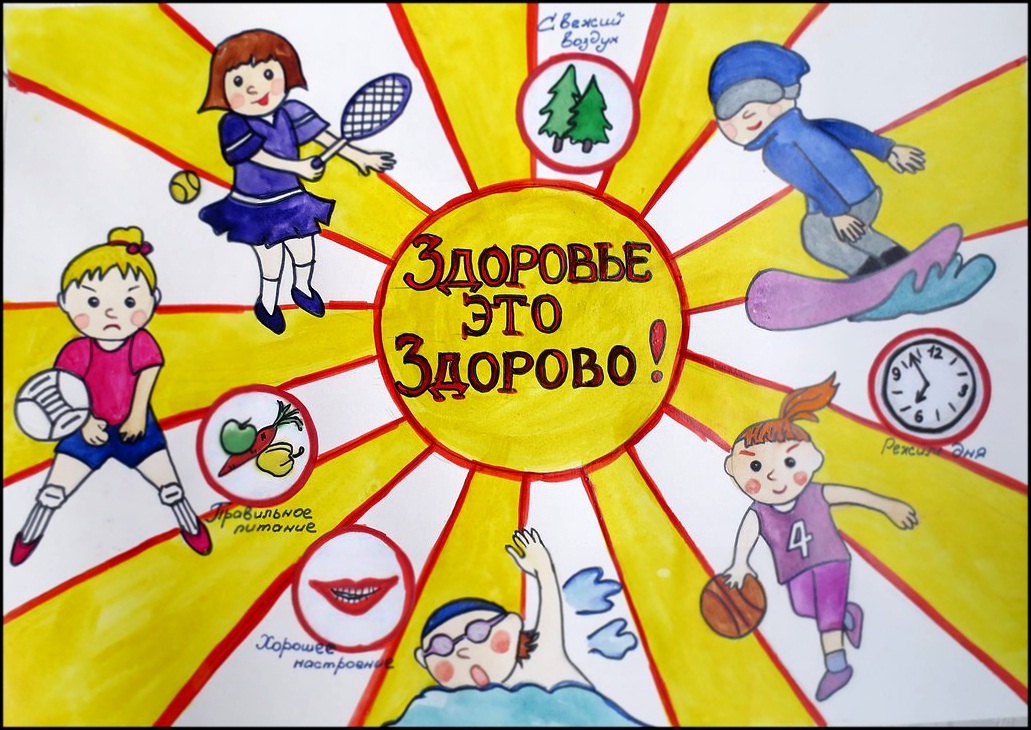 